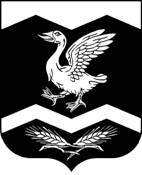 КУРГАНСКАЯ ОБЛАСТЬШАДРИНСКИЙ РАЙОНАДМИНИСТРАЦИЯ ГАНИНСКОГО СЕЛЬСОВЕТАПОСТАНОВЛЕНИЕот 05 августа 2019г.                                                                                                                 № 20   с. Агапиноо Об утверждении Перечня муниципальногоимущества Ганинского сельсовета,предназначенного для предоставления вовладение и (или) в пользование субъектам малогои среднего предпринимательства и организациям,образующим инфраструктуру поддержкисубъектов малого и среднегопредпринимательства»Руководствуясь Федеральным законом от 06.10.2003 № 131-ФЗ «Об общих принципах организации местного самоуправления в Российской Федерации», статьей 18 Федерального закона от 24.07.2017 г. № 209-ФЗ «О развитии малого и среднего предпринимательства в Российской Федерации». Уставом Ганинского сельсовета, Администрации Ганинского сельсовета Шадринского района Курганской областиПОСТАНОВЛЯЕТ:Утвердить Перечень муниципального имущества Ганинского сельсовета, предназначенного для предоставление во владение и (или) в пользование субъектам малого и среднего предпринимательства и организациям, образующим инфраструктуру поддержки субъектов малого и среднего предпринимательства на 2019 год согласно (приложение 1).Настоящее постановление обнародовать на доске информации в здании Администрации Ганинского сельсовета и разместить на официальном сайте Шадринского района в сети «Интернет» (по согласованию).Контроль за исполнением настоящего постановления оставляю за собой.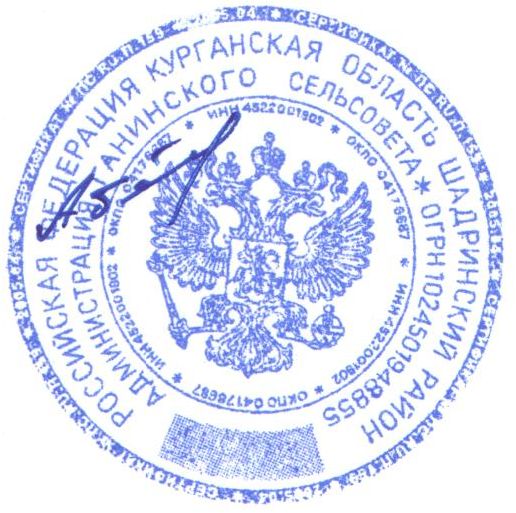 Глава Ганинского сельсовета                                                                Ш.Ш. Абсалямов  Приложение 1 к постановлению Администрации Ганинского сельсовета  от 05 августа 2019 года № 20 «Об утверждении перечня муниципального имущества Ганинского сельсовета,предназначенного для предоставления вовладение и (или) в пользование субъектам малогои среднего предпринимательства и организациям,образующим инфраструктуру поддержкисубъектов малого и среднегопредпринимательства»ФОРМА ПЕРЕЧНЯ МУНИЦИПАЛЬНОГО ИМУЩЕСТВА ГАНИНСКОГО СЕЛЬСОВЕТА, ПРЕДНАЗНАЧЕННОГО ДЛЯ ПРЕДОСТАВЛЕНИЯ ВО ВЛАДЕНИЕ И (ИЛИ) В ПОЛЬЗОВАНИЕ СУБЪЕКТАМ МАЛОГО И СРЕДНЕГО ПРЕДПРИНИМАТЕЛЬСТВА И ОРГАНИЗАЦИЯМ, ОБРАЗУЮЩИМ ИНФРАСТРУКТУРУ ПОДДЕРЖКИ СУБЪЕКТОВ МАЛОГО И СРЕДНЕГО ПРЕДПРИНИМАТЕЛЬСТВА№>п/пАдрес(местоположение) объекта <1>Вид объекта недвижимости; тип движимого имущества <2>Наименование объекта учета <3>Сведения о недвижимом имуществеСведения о недвижимом имуществеСведения о недвижимом имуществе№>п/пАдрес(местоположение) объекта <1>Вид объекта недвижимости; тип движимого имущества <2>Наименование объекта учета <3>Основная характеристика объекта недвижимости <4>Основная характеристика объекта недвижимости <4>Основная характеристика объекта недвижимости <4>№>п/пАдрес(местоположение) объекта <1>Вид объекта недвижимости; тип движимого имущества <2>Наименование объекта учета <3>Тип (площадь - для земельных участков, здании, помещений; протяженность, объем, площадь, глубина залегания - для сооружений; протяженность, объем, площадь, глубина залегания согласно проектной документации - для объектов незавершенного строительства)Фактическое значение/Проекти руемое значение (для объектов незавершенного строительства)Единица измерения (для площади - кв. м; для протяженности - м; для глубины залегания - м; для объема - куб. м)1234567Сведения о недвижимом имуществеСведения о недвижимом имуществеСведения о недвижимом имуществеСведения о недвижимом имуществеСведения о недвижимом имуществеСведения о движимом имуществеСведения о движимом имуществеСведения о движимом имуществеСведения о движимом имуществеКадастровый номер <5>Кадастровый номер <5>Техническое состояние объекта недвижимости<6>Категорияземель<7>Видразрешенногоиспользования<8>Сведения о движимом имуществеСведения о движимом имуществеСведения о движимом имуществеСведения о движимом имуществеНомерТип (кадастровый,условный,устаревший)Техническое состояние объекта недвижимости<6>Категорияземель<7>Видразрешенногоиспользования<8>Государственный регистрационный знак (при наличии)Марка,модельГодвыпускаСостав(принадлежности) имущества <9>8910111213141516Сведения о  Сведения о  правообладателях и о правах третьих лиц на имуществоправообладателях и о правах третьих лиц на имуществоправообладателях и о правах третьих лиц на имуществоправообладателях и о правах третьих лиц на имуществоправообладателях и о правах третьих лиц на имуществоДля договоров аренды и безвозмездного пользованияДля договоров аренды и безвозмездного пользованияНаименованиеправообладателя<11>Наличие ограниченного вещного права на имущество <12>ИННправообладателя<13>Контактный номер телефона <14>Адресэлектронной почты <15>Наличие права аренды или права безвозмездного пользования на имущество <10>Дата окончания срока действия договора (при наличии)Наименованиеправообладателя<11>Наличие ограниченного вещного права на имущество <12>ИННправообладателя<13>Контактный номер телефона <14>Адресэлектронной почты <15>17181920212223